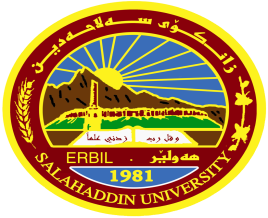 Q1/ What are two major types of analysis and what is the deference between them?Q2/ Calculate the Standard Deviation of Percent Moisture in Egg white.Q3/ Define the following:- 1. Standard solution    2. Food acidity 3. Formulated acid food   Q3/Prepare 0.5M of HCl if you know { sp.g 17, 33% } of bottle.(H=1, Cl=35)Q4/ What are the disadvantages of titration method for monosaccharaides and oligosaccharides?Q5/Explain Chromatographic Methods for determination of total sugar.Q6/ Draw the schematic diagram of spectrophotometer. Q1/ Explain Protein determination by Kjeldahl method.Q2/ What are types of Food Starches?Q3/ Define the following:- 1. Liquid-Liquid Extraction  2. Lowry method 3.Liquid – Solid systems for extractionQ4/ A oil is to be removed from a chips sample by an ether extraction. Three (50ml) extractions are recommended to remove 0.5 g of fat from 5 g of meat dispersed in 50 ml of water. Assume D is equal 2 which is best to do ? One 150 ml ether extraction or three 50 ml ether extraction?
Q5/ What are Conditions of a choice of solvent which is used in extraction?Q6/Explain why it is important to be able to accurately determine the total fat content of foods.Q1/ what are Factors influencing viscosity? Q2/ The densities of acetone and water at 20◦C are 0.792 and 0.9982 gm/cm3, respectively. The viscosity of water is 1.005 x 10-2 poise at 20◦C. If water requires 120.5 sec to run between the marks on a viscometer and acetone requires 49.5 sec, what is the viscosity of acetone?Q3/ Define PH and what are the reasons for measuring pH in food processing?Q4/ Define the relative density. Then show how you can measure density a liquid in laboratory, with equation.Q5/ The viscosities of acetone are:     By plotting log η versus (1/T) ◦C, determine the value of E   from the slope if R is (0.468) . Good luckQ1/ When 30 ml of benzoic acid tittered with sodium hydroxide (0.1 N NaOH) and required 37 ml of NaOH solution to rich the end point Calculate the concentration of benzoic acid solution.Q2/Define the following:Recrystallization 2- Anti-freeze solution 3- Thermo chemistry 4- Heat of dissolution.Q3/ An aqueous solution contained (5.5 gm.) substance, (77 ml) water and   the ΔTf =0.4◦C. Calculate the molecular weight for this substance, if you know the Kf for water equal to (1.86 molal/◦C)Q4/The system which contains the calorimetric materials and the physio-chemical reaction is called -------------- (calorimeter, calorimetry, heat reaction).---------------is required to break the bonds holding the molecules in the solid together (Electric, Heat, Energy). Solution has a------------freezing point than a pure solvent.( higher, equal, lower).---------------properties include vapor pressure lowering, boiling point elevation, freezing point depression and changes in osmotic pressure.( Molecular, Colligative, Particle) .----------is the change in the temperature system, when a1 mole of solid solute dissolved in a large volume of solvent (ΔT, ΔH, Q ).Good luckMeasurementObserved % moisture184.93288.45385.90486.78T ◦C5152535η 0.9320.5960.4170.295